Transmittal LetterJuly 24, 2018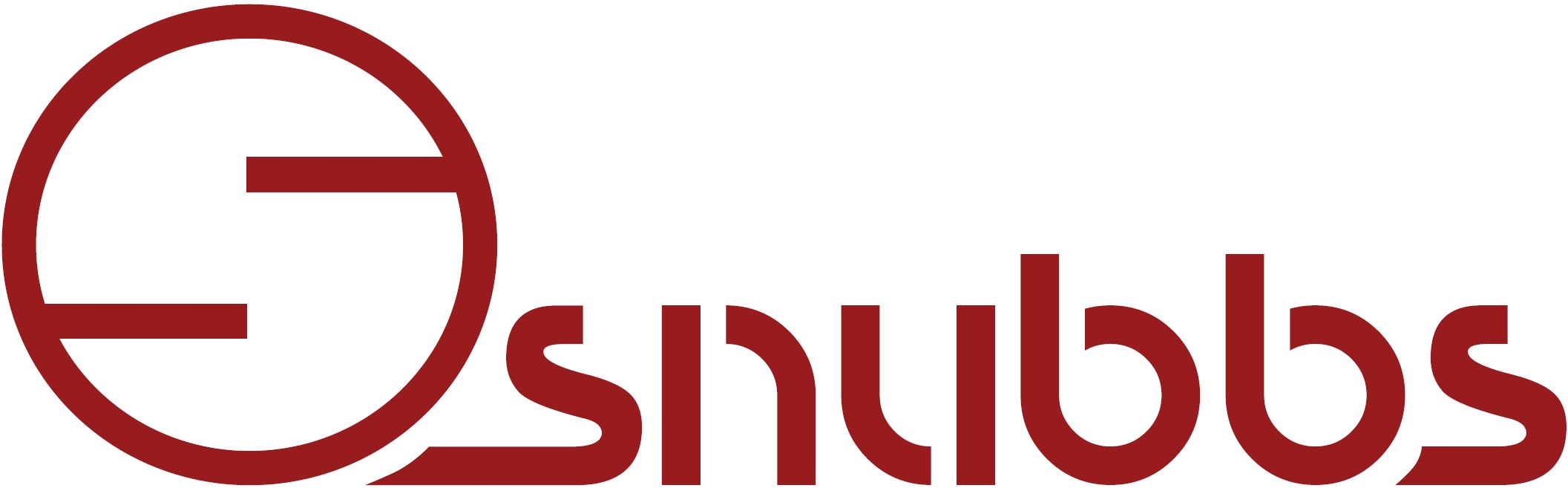 To:XXXXXXXX NW XXXX Ave.XXXX, FL 33XXXHand DeliveredAttention:To:XXXXXXXX NW XXXX Ave.XXXX, FL 33XXXHand DeliveredRe:To:XXXXXXXX NW XXXX Ave.XXXX, FL 33XXXHand DeliveredJob Number:We are sending youWe are sending youWe are sending youWe are sending youWe are sending youWe are sending youWe are sending youWe are sending youWe are sending youWe are sending youAttachedAttachedUnder Separate Cover via: ______________ the following:Under Separate Cover via: ______________ the following:Under Separate Cover via: ______________ the following:Under Separate Cover via: ______________ the following:Under Separate Cover via: ______________ the following:Under Separate Cover via: ______________ the following:Shop DrawingsPrintsPlansOther:Copy of LetterChange OrderSamplesTotal QuantityReproducibleSpecificationSubmittalQuantityDateDWG. #DescriptionThese are transmitted as checked belowThese are transmitted as checked belowThese are transmitted as checked belowThese are transmitted as checked belowThese are transmitted as checked belowThese are transmitted as checked belowThese are transmitted as checked belowFor ApprovalApproved as SubmittedApproved as SubmittedResubmit copies for approvalFor Your UseApproved as NotedApproved as NotedSubmit ___ copies for distributionAs RequestedReturned for CorrectionsReturned for CorrectionsReturn ___ corrected printsFor Review and CommentRevise and Resubmit/Work May Not ProceedRevise and Resubmit/Work May Not ProceedRevise and Resubmit/Work May Not ProceedRevise and Resubmit/Work May Not ProceedFOR BIDS DUE: FOR BIDS DUE: FOR BIDS DUE: FOR BIDS DUE: PRINTS RETURNED AFTER LOANComments:Comments:Comments:Comments:Comments:Comments:Comments:Copy to:Copy to:Copy to:Copy to:Copy to:Copy to:Copy to:SignatureSignatureSignatureSignatureSignatureSignatureSignatureSignatureSignature